Publicado en  el 07/12/2016 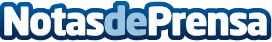 Panasonic lanza un nuevo televisor para los amantes del diseñoMuchas veces tan importante son las prestaciones de un dispositivo como su diseño. De hecho, su apariencia exterior es lo que más llama la atención para fijarse luego en su interior y en lo que realmente ofreceDatos de contacto:Nota de prensa publicada en: https://www.notasdeprensa.es/panasonic-lanza-un-nuevo-televisor-para-los_1 Categorias: Televisión y Radio E-Commerce Premios http://www.notasdeprensa.es